Wakefield High School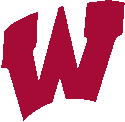 American History II Honors ProjectContemporary American History ProjectThis Honors project is designed to meet the following goals:Encourage independent learning, critical thinking, and development of communication skills.Enable students to demonstrate their ability to develop and present a professional style presentation.Provide students the opportunity to develop a deep understanding of modern conflict, geography, and cultural relations. Allow students to showcase their strengths by providing them with several choices regarding their topic for research, presentation methods, research types, and writing choices. Encourage students to improve their 21st Century skills of problem solving, researching, utilizing technology, complete independent tasks, and managing their responsibilities.Directions:	You, along with a maximum of one partner, are to research a single current, relevant topic important to the United States.  You will need to research the presidential approaches of Nixon through Obama dealing with your particular issue chosen.  When you have completed the necessary research for your topic, you will need to compile the information together into a 3-5 minute presentation, which will be shared with the entire class the week of January 5-9.The following issues are available for research:AbortionThis includes stem cell researchAgricultureAutomobile IndustryBankingBioethicsThis includes GMOs and cloningBudget Crisis/National DeficitDefense SpendingDisaster Relief ProgramsDrug ControlEducationForeign Policy with:Africa Asia Central America Eastern EuropeIndian Sub-continent Middle East South America Western EuropeGun Control/Crime PreventionImmigrationDistribution of WealthEnergy CrisisEnvironmentHealth CareHousing Market/CrisisLabor UnionsLGBT RightsMinimum WagePrivacy RightsThis includes privacy rights online and file-sharing lawsRacial EqualitySenior Citizens RightsSpace ProgramTerrorismThis includes domestic and foreign terrorismTradeUnemploymentWomen’s RightsSteps:Research the background to your topic.Research each of the presidents’ individual approaches to handling the topic.Find a quote about the topic from each of the presidents.Research how this topic impacts the everyday life of the average American citizen.Compile a hard copy of all of the completed research and citations to be turned into your teacher by January 5 (Monday).Present your research to the class in a creative format during the week of January 5-9, 2015.Your project must include:Background information on your topicWhat is it?When did it first become an issue?Has it changed or become larger/smaller as an issue?Richard M. Nixon’s approach to the issueApproach #1Approach #2Approach #3Quote from NixonGerald Ford’s approach to the issueApproach #1Approach #2Approach #3Quote from FordJimmy Carter’s approach to the issueApproach #1Approach #2Approach #3Quote from CarterRonald Reagan’s approach to the issueApproach #1Approach #2Approach #3Quote from ReaganGeorge H. W. Bush’s approach to the issueApproach #1Approach #2Approach #3Quote from BushBill Clinton’s approach to the issueApproach #1Approach #2Approach #3Quote from ClintonGeorge W. Bush’s approach to the issueApproach #1Approach #2Approach #3Quote from BushBarack Obama’s approach to the issueApproach #1Approach #2Approach #3Quote from ObamaHow should the next president approach this issue?Suggestion #1Suggestion #2Suggestion #3How this issue impacts everyday American lifeYou can present from a general perspective or your own personal perspective.  This must be a minimum of one full paragraph (5 sentences).Work Cited in Chicago formatYou must include at least ONE print resourceWikipedia, Answers.com, and the like are  NOT valid resourcesExample of Chicago Style Citation:Byrne, Lisa. "American History PowerPoints." Ms. Byrne's Social Studies Classroom Website. August 25, 2012. Accessed December 10, 2014.Citation Generation Websites:www.citationmachine.netwww.bibme.orgwww.citefast.comwww.easybib.comwww.citationcreation.comwww.library.unc.edu/citationbuilderYou may choose from the following methods of presentation:PowerPoint (min. of 12 slides)Prezi (min. of 12 slides)Storybird (min. of 20 pages)Glogster (must include the use of visuals, color, words, etc.)Poster (must include the use of visuals, color, words, etc.)Powtoon (min. of 12 slides)Create a video (min. of three minutes in length)Create a song/rap (min. of three minutes in length)Other method approved by teacherResearch Due Date: January 5, 2015Presentations: January 5-9, 2015CATEGORY25-2019-1514-109-0RequirementsAll requirements are met and exceeded.All requirements are met.One requirement was not completely met.More than one requirement was not completely met.ContentCovers topic in-depth with details and examples. Subject knowledge is excellent.Includes essential knowledge about the topic. Subject knowledge appears to be good.Includes essential information about the topic but there are 1-2 factual errors.Content is minimal OR there are several factual errors.CATEGORY25-2019-1514-109-0MechanicsNo misspellings or grammatical errors.Three or fewer misspellings and/or mechanical errors.Four misspellings and/or grammatical errors.More than 4 errors in spelling or grammar.Oral PresentationInteresting, well-rehearsed with smooth delivery that holds audience attention.Relatively interesting, rehearsed with a fairly smooth delivery that usually holds audience attention.Delivery not smooth, but able to hold audience attention most of the time.Delivery not smooth and audience attention lost.SourcesSource information collected for all graphics, facts and quotes. All documented in desired format.Source information collected for all graphics, facts and quotes. Most documented in desired format.Source information collected for graphics, facts and quotes, but not documented in desired format.Very little or no source information was collected.